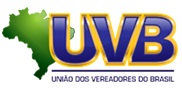 TROFÉU DESTAQUE UVB-2021PROJETO:CÂMARA MUNICIPAL: AUTOR / AUTORES: (Telefone e e-mail)BREVE DESCRIÇÂO DO PROJETO:ASSINATURA AUTOR / AUTORES:DATA / HORA /  PEN DRIVE - CD / PROJETO RECEBIDO UVB: (NÃO PREENCHER)-----------------------------------------------------------------------------------------------------------------------------------PROTOCOLO DE RECEBIMENTODATA: HORA:RESSPONSÁVEL UVB: